EACI School Organizational Chart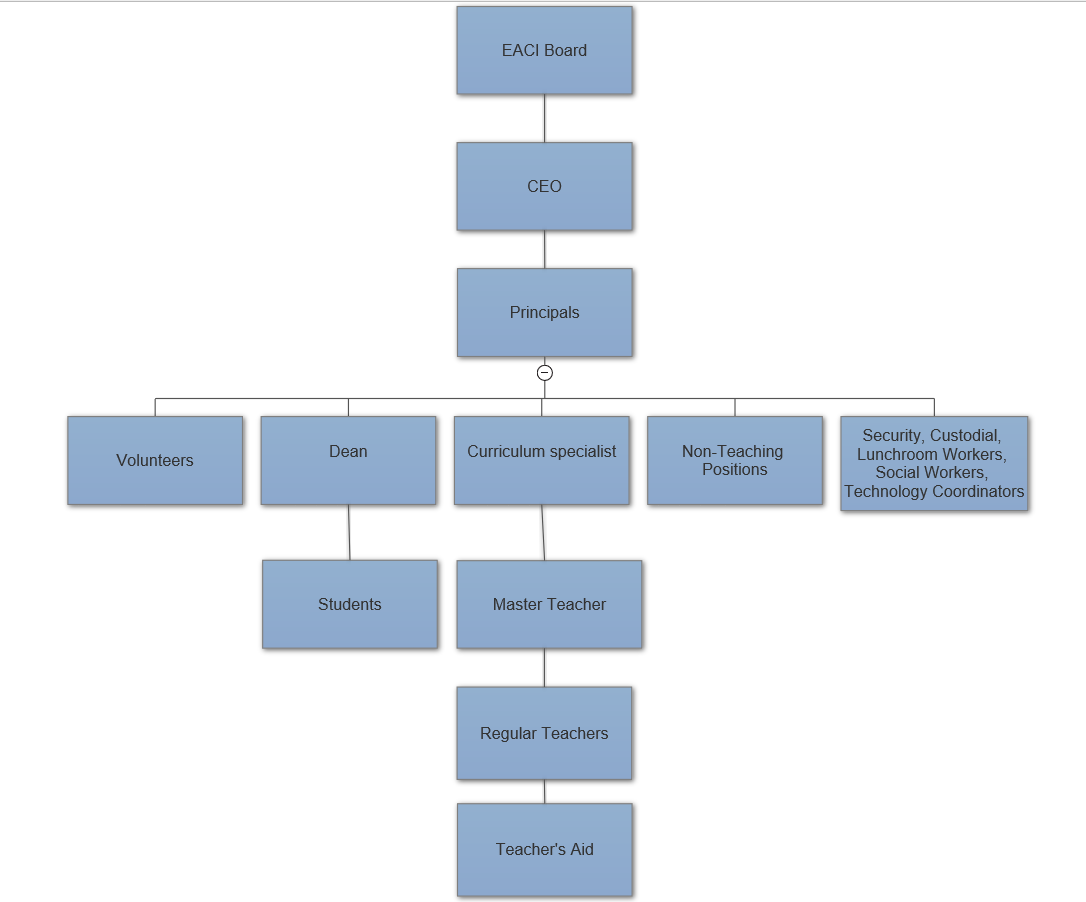 